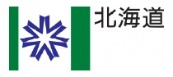 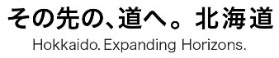 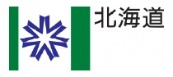 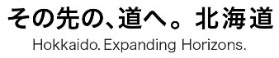 事業の例補助対象経費の例生活困窮者に食事や日用生活用品等の物資を提供食料などの物品購入費、相談者への送料、配布に必要な人件費、物品保管用の冷蔵庫等の備品購入費　など生活困窮者にスマートフォンを一定期間無償で貸出貸出に必要な端末の購入費や通信費、支援員の人件費など就労困難者の中間的就労や就労訓練先として開拓した協力事業所や支援者とのマッチングの促進支援員の人件費、対象者の送迎に要するガソリン代、活動内容の広告費　など住まいを失った生活困窮者に対する緊急的・一時的な住まいの提供や見守り支援アパートやホテルの借り上げ料、光熱水費、支援員の人件費　など補助対象経費補助率補助上限額令和５年７月14日から令和６年３月31日までの間に支出された、賃金、報償費、旅費、消耗品、燃料費、食糧費、印刷費、光熱水費、通信運搬費、使用料及び賃借料、備品購入費、その他事業に必要な経費として知事が認めた経費１０／１０以内５０万円※団体の応募状況に応じて減額となる可能性があります。